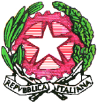 MINISTERO DELLA PUBBLICA ISTRUZIONE, SCUOLA SECONDARIA DI  I GRADO  STATALE “T. CROCI”Via Chopin, 09 - 20037 Paderno Dugnano (MI)Cod. Mecc.MIIC8FJOOV - Cod. Fisc. 97667170159Tel.: 02/9181054   Fax.: 02/99045055e_mail : miic8fjoov@istruzione.itPiano Educativo IndividualizzatoAlunno Fare clic qui per immettere testo.Classe Fare clic qui per immettere testo.Anno scolastico Fare clic qui per immettere testo.Piano Educativo Individualizzato Plesso Fare clic qui per immettere testo. Classe Fare clic qui per immettere testo. Anno scolastico Fare clic qui per immettere testo.1.Dati relativi Dell’allievoCognome e nome: Fare clic qui per immettere testo.Luogo e data di nascita: Fare clic qui per immettere testo.Indirizzo: Fare clic qui per immettere testo.Telefono: Fare clic qui per immettere testo.Iscritto nell’a.s. Fare clic qui per immettere testo. alla sezione/classe Fare clic qui per immettere testo.della scuola:Secondaria di I grado Tempo:L’insegnante per le attività di sostegno, è presente in classe/sez. per un totale di Fare clic qui per immettere testo. ore settimanali, durante le ore dedicate alle seguenti materie Fare clic qui per immettere testo.Le attività si svolgeranno all’interno del tempo-scuola assegnato alla classe/sez Fare clic qui per immettere testo. Parte di queste ore saranno svolte, laddove sarà necessario, fuori della classe/sez., in altri spazi adeguati alle attività didattiche, per consentire all’alunno una maggiore concentrazione.Personale assegnato:Insegnanti di sostegno n° Fare clic qui per immettere testo.
per un tot. di ore settimanali Fare clic qui per immettere testo.Educatore Comunale n° Fare clic qui per immettere testo.
per un tot. di ore settimanali Fare clic qui per immettere testo.Altro personale n° Fare clic qui per immettere testo.
per un tot. di ore settimanali Fare clic qui per immettere testo.2. Quadro diagnostico di riferimento DIAGNOSI Fare clic qui per immettere testo.3.Interventi terapeutici e riabilitativi in atto (tipologia, luogo, operatori)L’alunno è seguito da (indicare nominativo, indirizzo e numero telefono):
Fare clic qui per immettere testo.Specialista (neuropsichiatra, psicologo, logopedista): Fare clic qui per immettere testo.Presso: Fare clic qui per immettere testo.L’alunno è seguito con:☐ Terapia farmacologia ☐ Riabilitazione presso☐ Altro Fare clic qui per immettere testo.4.Attività ExtrascolasticheSpecificare sinteticamente tipologia, frequenza ed eventuali figure di supportoFare clic qui per immettere testo.5.Descrizione dell’AlunnoANALISI DELLA SITUAZIONE INIZIALE:(Breve descrizione della classe in cui è inserito l’alunno. Atteggiamento in classe, durante le attività e gioco.  Rispetto delle regole e dei tempi di lavoro. Atteggiamento nei confronti della scuola. Interessi e preferenze. Partecipazione. Motivazione all’apprendimento)Fare clic qui per immettere testo.PROGRAMMAZIONE DEL PERCORSO D'APPRENDIMENTO OBIETTIVI RELATIVI ALL’AREA“Attività e Partecipazione”(sezione “d” della classificazione ICF-CY) Tutte le specifiche sotto riportate, evidenziate con il colore giallo, andranno cancellate prima della stampa finale. Indicare per ogni obiettivo il codice alfa-numerico della classificazione ICF (es. "d2204" Completare compiti articolati autonomamente) a cui l'obiettivo fa riferimento. Si chiede di estrapolare, dalla Check-List precedentemente elaborata, solo obiettivi che possono essere realmente ed oggettivamente valutati durante il corso dell’anno. Si consiglia di non aprire più di 4 o 5 codici.GLOSSARIOOBIETTIVO: Completare compiti articolati autonomamente (d2204)		Indica le conoscenze (il sapere) e le abilità (il saper fare) alle quali gli allievi pervengono, tramite l’azione educativa e didattica della scuola. Gli obiettivi devono essere SMART: Specifici (non indicare qualcosa di generico: gli obiettivi non sono finalità.); Misurabili (è necessario sapere in che modo si potrà verificare di aver raggiunto l'obiettivo); Conseguibili (la gestione dell'obiettivo deve essere alla portata dell'alunno); Realistici (gli obiettivi devono lavorare nell'area di sviluppo prossimale dell'alunno. Non devono essere nè troppo bassi nè troppo alti); a Tempo (quando si fissa un obiettivo è necessario prevedere dei tempi di verifica). Non è nè utile nè funzionale indicare molti obiettivi in un PEI. Bisogna lavorare per priorità e assicurarsi che l'alunno sia in grado di generalizzare le competenze acquisite.ATTIVITA' E STRUMENTI:Indica tutte le attività utili per l'insegnamento di una determinata disciplina o, nello specifico, per il raggiungimento di un obiettivo formativo in genere (sia didattico che educativo).METODOLOGIA:Metodi operativi che prendono spunto da riflessioni pedagogiche e che possono essere centrati sul docente o sul discente: lezione frontale, lezione guidata, dibattito, flipped classroom, apprendimento collaborativo, brainstorming, problem solving. Si consiglia l'uso di metodologie ATTIVE, centrate sull'alunno e sulla scoperta.TIPOLOGIA DI VERIFICHE:Indica in che modo si è deciso di verificare i progressi in itinere e il raggiungimento dell'obiettivo: osservazione diretta o in itinere, verifica scritta, elaborato di sintesi finale. E' consigliabile allegare le griglie di valutazione e di autovalutazione degli alunni. FACILITATORI:Fattori che, mediante la loro presenza o assenza, migliorano il funzionamento e riducono la disabilità.BARRIERE:Fattori che, mediante la loro presenza o assenza, limitano il funzionamento e creano disabilitàESEMPIO:				Qualificatore performance (primo qualificatore)Qualificatore capacità (secondo qulificatore)CODICE ICF-CY: d1702.3 2: Utilizzare le abilità e le strategie generali per creare componimenti OBIETTIVO:Saper scrivere semplici frasi di senso compiuto. ATTIVITA' E STRUMENTI (Inserire facilitatori e barriere):Proporre attività di descrizione di figure attraverso la costruzione di una frase di senso compiutoFacilitatori: Uso del computer, schema con parole chiave Barriere: Contesto familiare poco stimolanteMETODOLOGIELavoro individuale, cooperative learning, ecc...TIPOLOGIA DI VERIFICHE:Verifica scritta, analisi periodica dei progressi, ecc…1. CODICE ICF-CY:OBIETTIVO:ATTIVITA' E STRUMENTI (Inserire facilitatori e barriere):METODOLOGIE:TIPOLOGIA DI VERIFICHE:2. CODICE ICF-CY:OBIETTIVO:ATTIVITA' E STRUMENTI (Inserire facilitatori e barriere):METODOLOGIE:TIPOLOGIA DI VERIFICHE:3. CODICE ICF-CY:OBIETTIVO:ATTIVITA' E STRUMENTI (Inserire facilitatori e barriere):METODOLOGIE:TIPOLOGIA DI VERIFICHE:4. CODICE ICF-CY:OBIETTIVO:ATTIVITA' E STRUMENTI (Inserire facilitatori e barriere):METODOLOGIE:TIPOLOGIA DI VERIFICHE:5. CODICE ICF-CY:OBIETTIVO:ATTIVITA' E STRUMENTI (Inserire facilitatori e barriere):METODOLOGIE:TIPOLOGIA DI VERIFICHE:L’alunno segue il seguente orario settimanale:ORARIO SETTIMANALE SOSTEGNO/EDUCATORENome ins. di sostegno: …………………………………………………………………….      N° totale ore: Nome educatore:  ……………………………………………………………………….          N° totale ore: PROGRAMMAZIONE DIDATTICAProgrammazione degli interventi didattico - educativiPer l’alunno viene predisposta:☐ Programmazione individualizzata - differenziata in tutte le aree o discipline Programmazione individualizzata – differenziata in alcune aree o discipline: Fare clic qui per immettere testo. Programmazione della classe con particolari adattamenti e semplificazioni (riconducibile agli obiettivi ministeriali): Fare clic qui per immettere testo.Per l’alunno viene predisposta:☐ Prove INVALSI differenziata ☐ ITALIANO ☐ MATEMATICA☐ INGLESE☐  Esonero prove INVALSI ItalianoOBIETTIVIProduzione orale:Fare clic o toccare qui per immettere il testo. Produzione scritta:Fare clic o toccare qui per immettere il testo. Comprensione orale e scritta:Fare clic o toccare qui per immettere il testo. Contenuti/AttivitàFare clic o toccare qui per immettere il testo. Metodologie e strumentiFare clic o toccare qui per immettere il testo. VerificheFare clic o toccare qui per immettere il testo. Storia, geografiaOBIETTIVIProduzione orale:Fare clic o toccare qui per immettere il testo. Produzione scritta:Fare clic o toccare qui per immettere il testo. Comprensione orale e scritta:Fare clic o toccare qui per immettere il testo. Contenuti/AttivitàFare clic o toccare qui per immettere il testo. Metodologie e strumentiFare clic o toccare qui per immettere il testo. VerificheFare clic o toccare qui per immettere il testo. Matematica e scienzeOBIETTIVIProduzione orale:Fare clic o toccare qui per immettere il testo. Produzione scritta:Fare clic o toccare qui per immettere il testo. Comprensione orale e scritta:Fare clic o toccare qui per immettere il testo. Contenuti/AttivitàFare clic o toccare qui per immettere il testo. Metodologie e strumentiFare clic o toccare qui per immettere il testo. VerificheFare clic o toccare qui per immettere il testo. Lingua IngleseOBIETTIVIProduzione orale:Fare clic o toccare qui per immettere il testo. Produzione scritta:Fare clic o toccare qui per immettere il testo. Comprensione orale e scritta:Fare clic o toccare qui per immettere il testo. Contenuti/AttivitàFare clic o toccare qui per immettere il testo. Metodologie e strumentiFare clic o toccare qui per immettere il testo. VerificheFare clic o toccare qui per immettere il testo. Lingua FranceseOBIETTIVIProduzione orale:Fare clic o toccare qui per immettere il testo. Produzione scritta:Fare clic o toccare qui per immettere il testo. Comprensione orale e scritta:Fare clic o toccare qui per immettere il testo. Contenuti/AttivitàFare clic o toccare qui per immettere il testo.Metodologie e strumentiFare clic o toccare qui per immettere il testo.VerificheFare clic o toccare qui per immettere il testo. Arte e ImmagineOBIETTIVIFare clic o toccare qui per immettere il testo.TecnologiaOBIETTIVIFare clic o toccare qui per immettere il testo.Educazione MusicaleOBIETTIVIFare clic o toccare qui per immettere il testo.	I.R.C.OBIETTIVIFare clic o toccare qui per immettere il testo.Partecipazione a laboratori/progettIFare clic o toccare qui per immettere il testo.VALUTAZIONE INTERMEDIA PEIE' possibile indicare, in questa sezione, le eventuali modifiche al piano di inizio anno) DATA:   Compilare solo per gli alunni della classe III (per gli altri si chiede di cancellare la sezione riguardante il Percorso d’Orientamento) PERCORSO D'ORIENTAMENTOSCUOLA CONSIGLIATA DAL CdC:SCUOLA SCELTA DALL'ALUNNO:INDIRIZZO SPECIFICO:INDICAZIONI PER L'ORIENTAMENTO:(indicare eventuale progetto ponte concordato tra le scuole)____________ lì ____________________Il PEI dell’alunno ……………………………  è stato letto e approvato dal Consiglio di Classe in data _______________.SPAZIO FIRMEINSEGNANTE di sostegnoProf.  ________________________COORDINATRICE della classeProf. _______________________GENITORI dell’alunno__________________________________________________NEUROPSICHIATRA Dott. _____________________DIRIGENTE SCOLASTICOProf.ssa________________DOCENTI del C.d.C.ORELunedìMartedìMercoledìGiovedìVenerdìORELunedìMartedìMercoledìGiovedìVenerdìItaliano Prof.Storia e geografia Prof.Matematica e scienzeProf.IngleseProf.Francese Prof.TecnologiaProf.Arte e immagineProf.MusicaProf.Educazione fisicaProf.ReligioneProf.SostegnoProf.SostegnoProf.